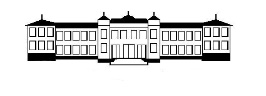 СРЕДНО УЧИЛИЩЕ“ЦАР СИМЕОН ВЕЛИКИ” – ВИДИНВИДИН 3700 УЛ. „ТЪРГОВСКА“ №6 ТЕЛ: 094/ 600 221Вх. №……………………….ДО ДИРЕКТОРАНА СУ „ЦАР СИМЕОН ВЕЛИКИ“ГР. ВИДИНЗАЯВЛЕНИЕОт ........................................................................................................................................................ родител на ........................................................................................................................................., ученик в …………… клас за учебната ………………./………….... г., адрес: …………………………………………. …………………………………………………………………………………… телефон за контакт: ………………………………..УВАЖАЕМИ ГОСПОДИН ДИРЕКТОР,Моля да разрешите отсъствието на сина/дъщеря ми ………………………………………………………………… ученик/ученичка в ............ клас за уч. 20……/ 20…... г. считано от …………. до ………Отсъствията се налагат поради:………………………………………………………………………………………………………………………………………………………………………………………………………………………………………………………………………………………………………………………………………………………………………………………………………………………………………………………………………………	Надявам се изложените по-горе причини да бъдат счетени за основателни и отсъствието да бъде разрешено. В случай на отказ моля да бъда уведомен/а своевременно.Информиран/а/ съм, че всички предоставени данни са лични данни по смисъла на Общия регламент за защита на личните данни, приет от Европейския парламент и на Закона за защита лични данни и като такива попадат под специален режим на защита.С уважение, 						Подпис: …………………………Дата: …………………………….Становище на класния ръководител – преди резолюцията на директора: Класен ръководител: ……………………………………….